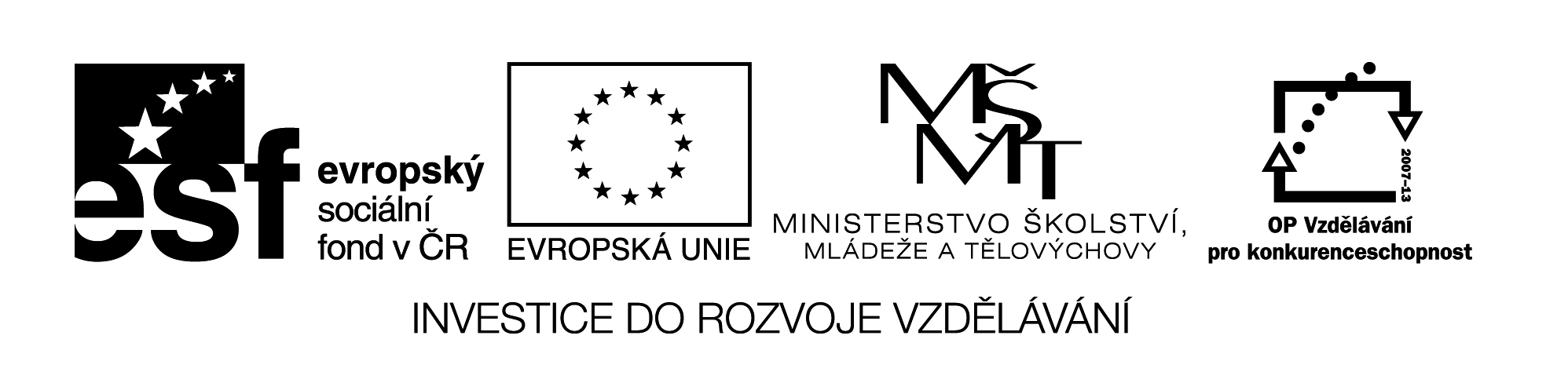 Název VZM (DUM) : EU IV-2, 16 M3, KaŠifra - příklady na násobení a dělení se závorkouCíle VZM : Procvičení násobení, dělení a příkladů se závorkou a porozumění textu nakreslením tajenkyČasový nárok : 5-10min Pomůcky : nakopírovaná šifra nebo ji můžeme promítnout na interaktivní tabuli a počítat do sešitu, tabulka s abecedouMetodické pokyny k využití VZM : Řešení: tři modré kruhyNapiš tajenku:_______________________________________________________Nakresli  obrázek.1       A8F15L22R29V2   B9G16M23Ř30W3   C10H17N24S31X4   Č11CH18Ň25Š32Y5   D12I19O26T33Z6   Ď13J20P27Ť34Ž7   E14K21Q28U(8 . 4) – 6 =                    8 . 2 =        2 . 7 =14 + (3 . 3) =                 (7 . 7) – 30 =              (9 . 4) – 14 =2 . 6 =         40 : 8 =                       4 . 7 =(5 . 5) – 3 =                 60 : 6 =35 : 5 =                       4 . 8 =   